Тема занятия: Итоговое_Периферическая нервная системаЗадание 1. Тестовые задания второго уровня Выберите один или несколько правильных ответов1. Каждый спинномозговой нерв отходит от спинного мозга двумя корешками:a) Верхним, нижним;b) Латеральным, медиальным;c) Передним, задним;d) Правым, левым2. Спинномозговой нерв выходит из canalis vertebralis:a) Между остистым и поперечным отростками;b) Через межпозвоночное отверстие;c) Между остистым и суставным отростком;d) Через большое затылочное и передние крестцовые отверстия.3. nn. spinales по характеру:a) Двигательные;b) Чувствительные;c) Специальной чувствительности;d) Смешанные.
4. Ganglion sensorium nervi spinalis расположен на:a) Переднем корешке;b) Стволе переднего спинномозгового нерва;c) Заднем корешке;d) Стволе заднего спинномозгового нерва.
5. rr. dorsales спинномозговых нервов отдают:a) Передние и задние ветви;b) Верхние и нижние ветви;c) Медиальные и латеральные ветви;d) Правую и левую ветви.6. Ветви спинномозговых нервов, образующих сплетенияa) Задних;b) Боковых;c) Медиальных;d) Передних.7. Источники иннервации m. interossei palmaresa) N. ulnaris;b) N. musculocutaneus;c) N. medianus;d) N. radialis.8. Источники иннервации m. coracobrachialisa) N. subscapularis;b) N. radialis;c) N. axilaris;d) N. musculocutaneus.9. Источники иннервации мышц гипотенараa) N. medianus;b) N. radialis;c) N. musculocutaneus;d) N. ulnaris.10. Источники иннервации мышц тенараa) N. medianus;b) N. radialis;c) N. musculocutaneus;d) N. ulnaris.11. Анатомические структуры, иннервируемые N. medianus на кистиa) Кожа возвышения большого пальца;b) Кожа возвышения мизинца;c) m. lumbricales I-II;d) m. interossei palmares.12. Источники иннервации m. adductor pollicisa) N. ulnaris;b) N. medianus;c) N. radialis;d) N. musculocutaneus.13. Источники иннервации m. extensor digitoruma) N. ulnaris;b) N. medianus;c) N. radialis;d) N. musculocutaneus.14. plexus lumbalis берет начало из … сегментов спинного мозгаa) Передних ветвей всех поясничных нервов и веточки XII межрёберного нерва;b) Передних ветвей 3-х верхних поясничных, верхней части IV поясничного нервов и веточки XII межрёберного нерва;c) Передних ветвей 2-х верхних поясничных нервов;d) Передних ветвей 3-х нижних поясничных и I крестцового нервов.
15. Plexus lumbalis залегает:a) В толще квадратной поясничной мышцы.b) Между ягодичными мышцами.c) Спереди крестцовых позвонков.d) Спереди поперечных отростков поясничных позвонков, в толще большой поясничной мышцы.
16. Подвздошно-подчревный нерв проходит между:a) Наружной и внутренней косыми мышцами живота;b) Наружной и прямой мышцами живота;c) Поперечной и внутренней косой мышцами живота;d) Наружной и поперечной мышцами живота.
17. У нижнего края большой ягодичной мышцы задний кожный нерв бедра отдаёт ветви:a) nn. clunei inferiores;b) rr. рerineales;c) m. piriformis;d) n. obturatorius.18. Plexus coccygeus образовано:a) Двумя нижними (IV и V) передними ветвями крестцового и копчиковогонервов;b) Передними ветвями V, IV, III крестцовых нерва;c) Передними ветвями V, IV, III крестцовых и копчикового нерва;d) Передними ветвями V крестцового и копчикового нервов.19. Nervus fibularis superficialis иннервирует:a) Обращённые друг к другу стороны тыльной поверхности II-V пальцев стопы;b) I, II и латеральную сторону III пальца стопы;c) V, IV и латеральную сторону III пальца стопы;d) V и латеральную сторону IV пальца стопы.20. Задний кожный нерв бедра выходит из таза через:a) Foramen suprapiriforme;b) Foramen ischiadicum minus;c) Canalis obturatorius;d) Foramen infrapiriforme.21. Верхний ягодичный нерв иннервирует:a) m. gluteus maximus et m. gluteus minimus;b) m. gluteus maximus et m. piriformis;c) m. gluteus minimus et m. piriformis;d) m. gluteus medius et m. gluteus minimus.22. Кожу пахового канала выше его поверхностного кольца иннервируетa) Nervus iliohypogastricus;b) Nervus ilioinguinalis;c) Nervus obturatorius;d) Nervus genitofemoralis23. Мышцы, иннервируемые N. iliohypogastricusa) m. rectus abdominis;b) m. transversus abdominis;c) m. obliqus internus abdominis;d). m. obliqus externus abdominis.24. Источники иннервации m. quadriceps femorisa) N. femoralis;b) N. ischiadicus;c) N. obturatorius;d) N. pudendus.25. Анатомические структуры, иннервируемые N. saphenusa) Кожа передней поверхности голени;b) Кожа латерального края стопы;c) Кожа в области медиальной поверхности коленного сустава;d) Кожа медиального края стопы._____________________________________________________________________________Задание 2. Тестовые задания третьего уровня1. Укажите области, иннервируемые ветвями поясничного сплетения (помните, область по латыни – Regio)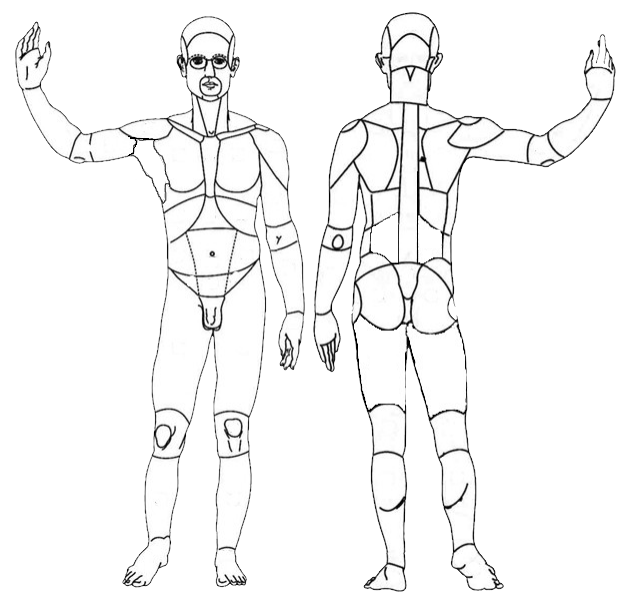 2. Укажите области, иннервируемые ветвями крестцового сплетения___________________________________________________________________Задание 4. Практические навыки: НАПИШИТЕ ПО ЛАТЫНИ!Назовите структуру, отмеченную цифрой 9: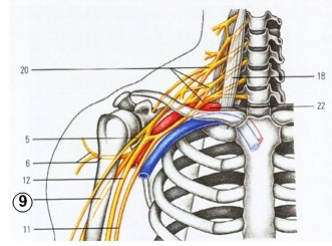 Назовите структуру, отмеченную цифрой 11: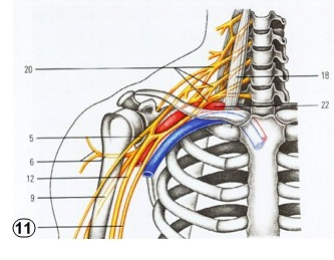 Назовите структуру, отмеченную цифрой 5: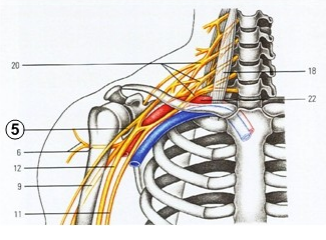 Назовите структуру, отмеченную цифрой 6: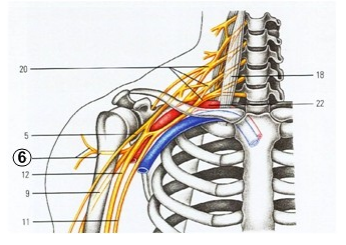 _________________________________________________________Задание 5. Практические навыки: (ввиду большого количества ошибок!)Нарисовать схему формирования спинномозгового нерва и его ветвей. Подписать по латыни. (Ветвей должно быть 5!) На интернет-сайтах есть ОШИБКИ. Читайте и рисуйте сами по учебнику!__________________________________________________________________________Задание 6. Практические навыки: Помните, если вы обозначаете ветвь от нерва, так по-латыни и пишите!1. Нарисовать от руки ТЫЛЬНУЮ поверхность стопы, разделить на области и подписать нервы, которые иннервируют кожу этих областей.2. 1. Нарисовать от руки ПОДОШВЕННУЮ поверхность стопы, разделить на области и подписать нервы, которые иннервируют кожу этих областей._____________________________________________________________________